NORTH WIND HORSE FARM                                                                                      RELEASE____ I acknowledge the inherent risks associated with horseback riding and I am participating at my own risk. I hereby assume this risk and further do release and hold harmless and indemnify North Wind Horse Farm and it’s owners, organizers, judges, and officials, their officers, agents, employees and volunteers, the host of this event or horse show and the owners of any property on which the event or show is being held, from all liability for negligence or any responsibility for accidents, damage, injury or illness to myself, owners, lessee, trainers, handlers, riders, grooms, employees, attendants, spectators, or any other person or property whatsoever including the horse or horses which I will compete at this event or show.By entering and signing all forms I agree to the above statement.If I am a parent or guardian of a junior exhibitor, I consent to the minor’s participation and agree to the above statement.__________________       ________________       __________________ Rider’s signature                                       Parent or Guardian signature         Owner’s signature ___________________________         _______________________           __________________________Print Name                                                 Print Name                                        Print NameNorth Wind Horse Farm 
2496 Bruynswick Road 
Wallkill, NY 12589 North Wind Horse Farm 
2496 Bruynswick Road 
Wallkill, NY 12589 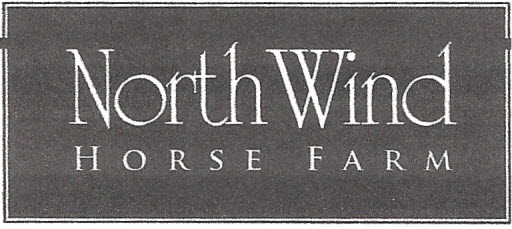 Sunday, September 17, 2023Sunday, September 17, 2023Sunday, September 17, 2023 Rosemary Budney (845) 744-5584 
nwhf@frontiernet.net 
northwindhorsefarm.com  Rosemary Budney (845) 744-5584 
nwhf@frontiernet.net 
northwindhorsefarm.com  Judge: Nicole Ivins L Judge: Nicole Ivins L“USDF Regional Schooling Show Awards Program Participating Competition”“USDF Regional Schooling Show Awards Program Participating Competition”“USDF Regional Schooling Show Awards Program Participating Competition”“USDF Regional Schooling Show Awards Program Participating Competition”Opening Date: Aug14th Closing Date: Sept 11 thINTRO1.  Intro Test A2.  Intro Test B*3. Intro Test CTRAINING LEVEL4.  Training Level Test 15.  Training Level Test 26.  Training Level Test 3* FIRST LEVEL7.  First Level Test 1 8   First Level Test 2 9.  First Level Test 3* SECOND LEVEL10.  Second Level Test 1 11.  Second Level Test 2 12.  Second Level Test 3*INTRO1.  Intro Test A2.  Intro Test B*3. Intro Test CTRAINING LEVEL4.  Training Level Test 15.  Training Level Test 26.  Training Level Test 3* FIRST LEVEL7.  First Level Test 1 8   First Level Test 2 9.  First Level Test 3* SECOND LEVEL10.  Second Level Test 1 11.  Second Level Test 2 12.  Second Level Test 3*INTRO1.  Intro Test A2.  Intro Test B*3. Intro Test CTRAINING LEVEL4.  Training Level Test 15.  Training Level Test 26.  Training Level Test 3* FIRST LEVEL7.  First Level Test 1 8   First Level Test 2 9.  First Level Test 3* SECOND LEVEL10.  Second Level Test 1 11.  Second Level Test 2 12.  Second Level Test 3*INTRO1.  Intro Test A2.  Intro Test B*3. Intro Test CTRAINING LEVEL4.  Training Level Test 15.  Training Level Test 26.  Training Level Test 3* FIRST LEVEL7.  First Level Test 1 8   First Level Test 2 9.  First Level Test 3* SECOND LEVEL10.  Second Level Test 1 11.  Second Level Test 2 12.  Second Level Test 3*13. USEF Test of Choice14. USEA Test of Choice15. Western Dressage (WDAA test of choice)16. Western Basic 4*17. Prix Caprilli 118. Prix Caprilli 219. If time permits Equitation (post entry $15.00*Qualifing classes for the HVDS Championship Show are the highest test of the level except Intro level (test B qualifys) Two scores of 60% or higher at two different showsScores will be submitted to the USDF for the Regional Schooling Show Awards Program. Riders must submit a $35.00  nominating fee directly to the USDF  to enroll in the awards program.Management reserves the right to cancel, split or combineclasses as necessary.13. USEF Test of Choice14. USEA Test of Choice15. Western Dressage (WDAA test of choice)16. Western Basic 4*17. Prix Caprilli 118. Prix Caprilli 219. If time permits Equitation (post entry $15.00*Qualifing classes for the HVDS Championship Show are the highest test of the level except Intro level (test B qualifys) Two scores of 60% or higher at two different showsScores will be submitted to the USDF for the Regional Schooling Show Awards Program. Riders must submit a $35.00  nominating fee directly to the USDF  to enroll in the awards program.Management reserves the right to cancel, split or combineclasses as necessary.13. USEF Test of Choice14. USEA Test of Choice15. Western Dressage (WDAA test of choice)16. Western Basic 4*17. Prix Caprilli 118. Prix Caprilli 219. If time permits Equitation (post entry $15.00*Qualifing classes for the HVDS Championship Show are the highest test of the level except Intro level (test B qualifys) Two scores of 60% or higher at two different showsScores will be submitted to the USDF for the Regional Schooling Show Awards Program. Riders must submit a $35.00  nominating fee directly to the USDF  to enroll in the awards program.Management reserves the right to cancel, split or combineclasses as necessary.Entries:Entries:Entries:FeesClass Fee: $35.00 per class / *Championship Qualifying Classes $50.00Office Fee: $10.00 for each horse/rider combinationLate Entry Fee: $10.00 per class / Returned Check Fee: $50.00Class Fee: $35.00 per class / *Championship Qualifying Classes $50.00Office Fee: $10.00 for each horse/rider combinationLate Entry Fee: $10.00 per class / Returned Check Fee: $50.00Class Fee: $35.00 per class / *Championship Qualifying Classes $50.00Office Fee: $10.00 for each horse/rider combinationLate Entry Fee: $10.00 per class / Returned Check Fee: $50.00Class Fee: $35.00 per class / *Championship Qualifying Classes $50.00Office Fee: $10.00 for each horse/rider combinationLate Entry Fee: $10.00 per class / Returned Check Fee: $50.00Class Fee: $35.00 per class / *Championship Qualifying Classes $50.00Office Fee: $10.00 for each horse/rider combinationLate Entry Fee: $10.00 per class / Returned Check Fee: $50.00Class Fee: $35.00 per class / *Championship Qualifying Classes $50.00Office Fee: $10.00 for each horse/rider combinationLate Entry Fee: $10.00 per class / Returned Check Fee: $50.00AwardsRibbons awarded 1st through 6th  place / Junior & Adult High Point awards.Ribbons awarded 1st through 6th  place / Junior & Adult High Point awards.Ribbons awarded 1st through 6th  place / Junior & Adult High Point awards.Ribbons awarded 1st through 6th  place / Junior & Adult High Point awards.Ribbons awarded 1st through 6th  place / Junior & Adult High Point awards.Ribbons awarded 1st through 6th  place / Junior & Adult High Point awards.RefundsRefunds given prior to closing date: September 11th (less office fee).Refunds given prior to closing date: September 11th (less office fee).Refunds given prior to closing date: September 11th (less office fee).Refunds given prior to closing date: September 11th (less office fee).Refunds given prior to closing date: September 11th (less office fee).Refunds given prior to closing date: September 11th (less office fee).ArenasTests will be ridden in Outdoor sand arena/ Indoor arena will be used for warm-up.Tests will be ridden in Outdoor sand arena/ Indoor arena will be used for warm-up.Tests will be ridden in Outdoor sand arena/ Indoor arena will be used for warm-up.Tests will be ridden in Outdoor sand arena/ Indoor arena will be used for warm-up.Tests will be ridden in Outdoor sand arena/ Indoor arena will be used for warm-up.Tests will be ridden in Outdoor sand arena/ Indoor arena will be used for warm-up.StallsHealth
Payment
TimesStalls are not available.Equine proof of vaccination of EIV, EHV 1 and EHV 4 and Negative Coggins required.
Make checks payable to North Wind Horse Farm. Venmo @Rosemary-Budney add $5.00  
Mail entry with payment to: North Wind Horse Farm/ 2496 Bruynswick Road/ Wallkill, New York 12589.Times will be posted on North Wind Horse Farm.com or facebook
      PLEASE PICK-UP AFTER YOUR HORSE   *   DOGS ARE NOT ALLOWEDStalls are not available.Equine proof of vaccination of EIV, EHV 1 and EHV 4 and Negative Coggins required.
Make checks payable to North Wind Horse Farm. Venmo @Rosemary-Budney add $5.00  
Mail entry with payment to: North Wind Horse Farm/ 2496 Bruynswick Road/ Wallkill, New York 12589.Times will be posted on North Wind Horse Farm.com or facebook
      PLEASE PICK-UP AFTER YOUR HORSE   *   DOGS ARE NOT ALLOWEDStalls are not available.Equine proof of vaccination of EIV, EHV 1 and EHV 4 and Negative Coggins required.
Make checks payable to North Wind Horse Farm. Venmo @Rosemary-Budney add $5.00  
Mail entry with payment to: North Wind Horse Farm/ 2496 Bruynswick Road/ Wallkill, New York 12589.Times will be posted on North Wind Horse Farm.com or facebook
      PLEASE PICK-UP AFTER YOUR HORSE   *   DOGS ARE NOT ALLOWEDStalls are not available.Equine proof of vaccination of EIV, EHV 1 and EHV 4 and Negative Coggins required.
Make checks payable to North Wind Horse Farm. Venmo @Rosemary-Budney add $5.00  
Mail entry with payment to: North Wind Horse Farm/ 2496 Bruynswick Road/ Wallkill, New York 12589.Times will be posted on North Wind Horse Farm.com or facebook
      PLEASE PICK-UP AFTER YOUR HORSE   *   DOGS ARE NOT ALLOWEDStalls are not available.Equine proof of vaccination of EIV, EHV 1 and EHV 4 and Negative Coggins required.
Make checks payable to North Wind Horse Farm. Venmo @Rosemary-Budney add $5.00  
Mail entry with payment to: North Wind Horse Farm/ 2496 Bruynswick Road/ Wallkill, New York 12589.Times will be posted on North Wind Horse Farm.com or facebook
      PLEASE PICK-UP AFTER YOUR HORSE   *   DOGS ARE NOT ALLOWEDStalls are not available.Equine proof of vaccination of EIV, EHV 1 and EHV 4 and Negative Coggins required.
Make checks payable to North Wind Horse Farm. Venmo @Rosemary-Budney add $5.00  
Mail entry with payment to: North Wind Horse Farm/ 2496 Bruynswick Road/ Wallkill, New York 12589.Times will be posted on North Wind Horse Farm.com or facebook
      PLEASE PICK-UP AFTER YOUR HORSE   *   DOGS ARE NOT ALLOWED